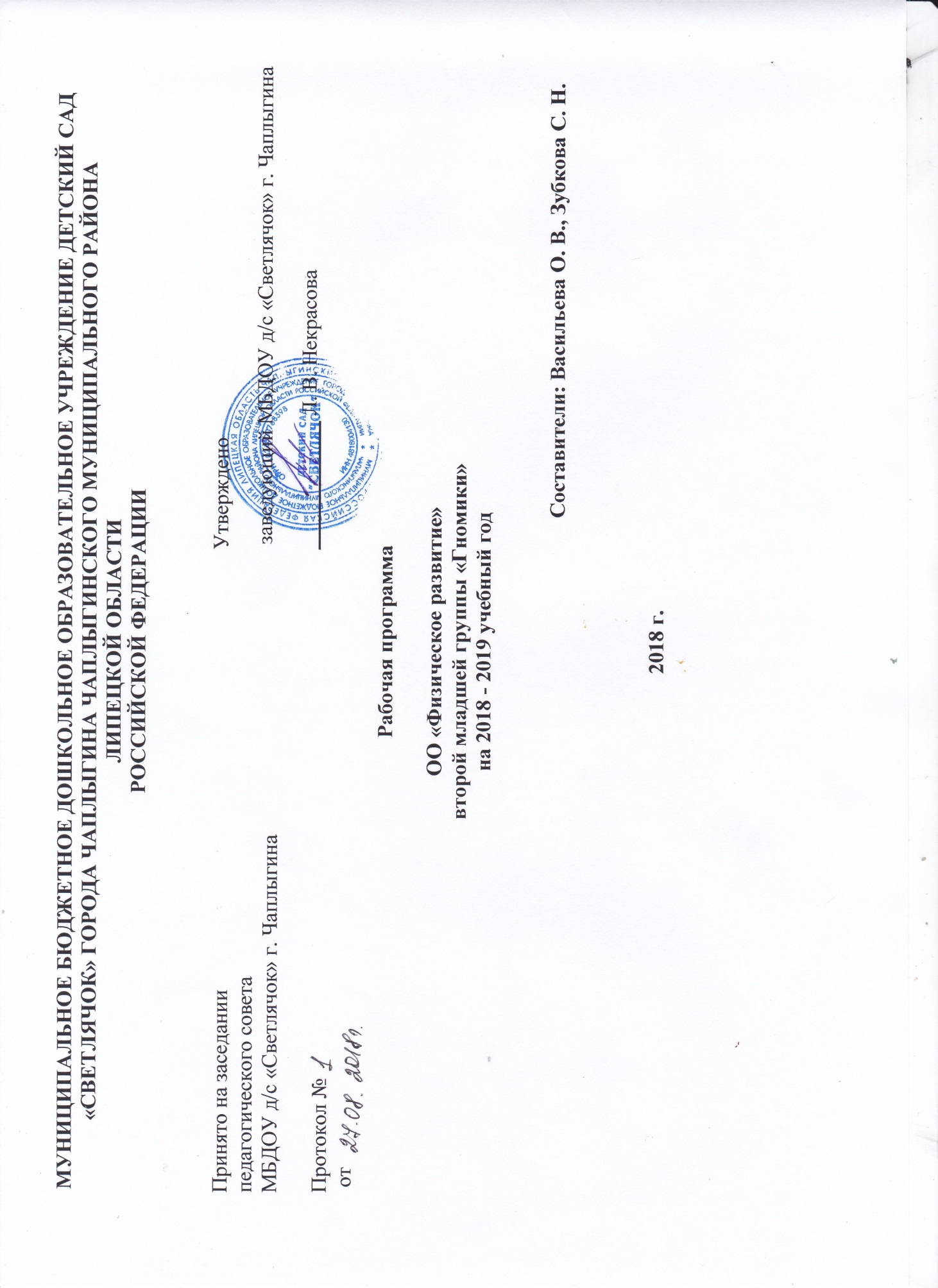                                                                        Содержание ПрограммыПояснительная запискаРабочая программа разработана в соответствии с основной образовательной программой дошкольного образования МБДОУ д/с «Светлячок» г. Чаплыгина, с учетом Федерального Государственного Образовательного Стандарта дошкольного образования (ФГОС ДО).Данная рабочая программа воспитателей средней группы разработана на основе следующих нормативных документов:Федеральный Закон «Об Образовании в РФ» от 29 декабря 2012 г. №273-ФЗ;Постановление от 15 мая 2013г. № 26 «Санитарно-эпидемиологические требования к устройству содержания и режима работы дошкольных образовательных организаций»;Приказ Министерства образования и науки РФ от 17 октября 2013 г. №1155 «Об утверждении Федерального Государственного Образовательного Стандарта дошкольного образования»;Приказ Министерства образования и науки РФ от 30 августа 2013 г. №1014 «Об утверждении порядка и осуществления образовательной деятельности по основным общеобразовательным программам дошкольного образования »;Основная образовательная программа МБДОУ д/с «Светлячок» г. Чаплыгина;Устав МБДОУ д/с «Светлячок» г. Чаплыгина;Положение о рабочей программе педагогов МБДОУ д/с «Светлячок» г. Чаплыгина.2. Возрастные особенности детей от 3 до 4 летВ три года или чуть раньше любимым выражением ребёнка становится «я сам». Ребёнок хочет стать «как взрослый», но, понятно, быть им не может. Отделение себя от взрослого - характерная черта кризиса трёх лет.Эмоциональное развитие ребёнка этого возраста характеризуется проявлениями таких чувств и эмоций, как любовь к близким, привязанность к воспитателю, доброжелательное отношение к окружающим, сверстникам. Ребёнок способен к эмоциональной отзывчивости - сопереживать, утешать сверстника, помогать ему, он может стыдиться своих плохих поступков, хотя, надо отметить, эти чувства неустойчивы.На четвертом году жизни ребенок овладевает сравнительно большим запасом   двигательных   навыков,   способен   совершать   более   сложные   действия, отмечается большая осознанность в восприятии показа движений, словесного пояснения, что является неотъемлемой частью целенаправленной работы по формированию физических качеств (скоростных, силовых, координации, гибкости, выносливости).Накапливается определенный запас представлений о разнообразных свойствах предметов, явлениях окружающей действительности и о себе самом. В этом возрасте у ребенка при правильно организованном развитии уже должны быть сформированы основные сенсорные эталоны. Он знаком с основными цветами (красный, желтый, зеленый, синий). Если перед ребенком выложить карточки разных цветов, то по просьбе взрослого он выберет цвета по названию и 2-3 из них самостоятельно назовет. Малыш способен верно выбрать формы предметов (круг, овал, квадрат, прямоугольник, треугольник) по образцу, но может еще путать овал и круг, квадрат и прямоугольник. Ему известны слова «больше», «меньше», и из двух предметов (палочек, кубиков, мячей и т. п.) он успешно выбирает больший или меньший. Труднее выбрать «самый большой» или «самый меньший» из 3-5 предметов (более пяти предметов детям трехлетнего возраста не следует предлагать).В 3 года дети практически осваивают пространство своей комнаты (квартиры), групповой комнаты в детском саду, двора, где гуляют и т. п. На основании опыта у них складываются некоторые пространственные представления. Они знают, что рядом со столом стоит стул, на диване лежит игрушечный мишка, перед домом растет дерево, за домом - гараж, под дерево закатился мяч. Освоение пространства происходит одновременно с развитием речи: ребенок учится пользоваться словами, обозначающими пространственные отношения (предлогами и наречиями).В этом возрасте ребенок еще плохо ориентируется во времени. Время нельзя увидеть, потрогать, поиграть с ним, но дети его чувствуют, вернее, организм ребенка определенным образом реагирует: в одно время хочется спать, в другое -завтракать, гулять.Представления ребенка четвертого года жизни о явлениях окружающей действительности	обусловлены,	с одной стороны, психологическими особенностями возраста, с другой, его непосредственным опытом. Малыш знаком с предметами ближайшего окружения, их назначением (на стуле сидят, из чашки пьют и т. п.), с назначением некоторых общественно- бытовых зданий (в магазине, супермаркете покупают игрушки, хлеб, молоко, одежду, обувь).Ребенок имеет представления о знакомых средствах передвижения (легковая, грузовая машина, троллейбус, самолет, велосипед и т. п.), о некоторых профессиях (врач, шофер, дворник).Малыш знает праздники (Новый год, День своего рождения), свойствах воды, снега, песка (снег белый, холодный, вода теплая и холодная, лед скользкий, твердый; из влажного песка можно лепить, делать куличики, а сухой песок рассыпается); различает и называет состояния погоды (холодно, тепло, дует ветер, идет дождь). На четвертом году жизни малыш различает по форме, окраске, вкусу некоторые фрукты и овощи, знает 2-3 вида птиц, некоторых домашних животных, наиболее часто встречающихся насекомых.Внимание детей четвертого года жизни непроизвольно. Однако его устойчивость проявляется по-разному. Обычно малыш может заниматься в течение 10-15 минут, но привлекательное занятие длится достаточно долго, и ребенок не переключается и не отвлекается от него.Память трехлеток непосредственна, непроизвольна и имеет яркую эмоциональную окраску. Дети сохраняют и воспроизводят только ту информацию, которая остается в их памяти без всяких внутренних усилий (легко заучивая понравившиеся стихи и песенки, ребенок из 5-7 специально предложенных ему отдельных слов, обычно запоминает не больше двух- трех). Положительно и отрицательно окрашенные сигналы и явления запоминаются прочно и надолго.Мышление 3-летнего ребенка является наглядно-действенным: малыш решает задачу путем непосредственного действия с предметами (складывание матрешки, пирамидки, мисочек, конструирование по образцу и т. п.). В наглядно-действенных задачах ребенок учится соотносить условия с целью, что необходимо для любой мыслительной деятельности.В три года воображение только начинает развиваться, и прежде всего, в игре. Малыш действует с одним предметом и воображает на его месте другой: палочка вместо ложечки, камушек вместе мыла, стул - машина для путешествий и т. д.В младшем дошкольном возрасте ярко выражено стремление к деятельности. Взрослый для ребенка - носитель определенной общественной функции. Желание ребенка выполнять такую же функцию приводит к развитию игры. Дети овладевают способами игровой деятельности - игровыми действиями с игрушками и предметами- заместителями, приобретают первичные умения ролевого поведения. Ребенок 3-4 лет способен подражать и охотно подражает показываемым ему игровым действиям. Игра ребенка первой половины 4-го года жизни  скорее игра рядом, чем вместе. В играх, возникающих по инициативе детей, отражаются умения, приобретенные в совместных со взрослыми играх. Сюжеты игр простые, неразвернутые, содержащие 1-2 роли. Неумение объяснить свои действия партнеру по игре, договориться с ним, приводит к конфликтам, которые дети не в силах самостоятельно разрешить. Конфликты чаще всего возникают по поводу игрушек. Постепенно (к 4 годам) ребенок начинает согласовывать свои действия, договариваться в процессе совместных игр, использует речевые формы вежливого общения. Мальчики в игре более общительны, отдают предпочтение большим компаниям, девочки предпочитают тихие, спокойные игры, в которых задействовано 2-3 подруги.В 3-4 года ребенок начинает чаще и охотнее вступать в общение со сверстниками ради участия в общей игре или продуктивной деятельности. Для трехлеток характерна позиция превосходства над товарищами. Он может в общении с партнером открыто высказать негативную оценку («Ты не умеешь играть»). Однако ему все еще нужны поддержка и внимание взрослого. Оптимальным во взаимоотношениях с взрослыми является индивидуальное общение.Главным средством общения с взрослыми и сверстниками является речь. Словарь младшего дошкольника состоит, в основном, из слов, обозначающих предметы обихода, игрушки, близких ему людей. Ребенок овладевает грамматическим строем речи: согласовывает употребление грамматических форм по числу, времени, активно экспериментирует со словами, создавая забавные неологизмы,умеет отвечать на простые вопросы, используя форму простого предложения, высказывается в 2-3 предложениях об эмоционально значимых событиях, начинает использовать в речи сложные предложения. В этом возрасте возможны дефекты звукопроизношения. Девочки по всем показателям развития превосходят мальчиков: артикуляция речи, словарный запас, беглость речи, понимание прочитанного, запоминание увиденного и услышанного.В 3-4 года в ситуации взаимодействия с взрослым продолжает формироваться интерес к книге и литературным персонажам. Круг чтения ребенка пополняется новыми произведениями, но уже известные тексты по-прежнему вызывают интерес. С помощью взрослых ребенок называет героев, сопереживает добрым, радуется хорошей концовке. Он с удовольствием вместе со взрослым рассматривает иллюстрации, с помощью наводящих вопросов высказывается о персонажах и ситуациях, т.е. соотносит картинку и прочитанный текст. Начинает «читать» сам, повторяя за взрослым или договаривая отдельные слова, фразы. Уже запоминает простые рифмующиеся строки в небольших стихотворениях.Развитие трудовой деятельности в большей степени связано с освоением процессуальной стороны труда (увеличением количества осваиваемых трудовых процессов, улучшением качества их выполнения, освоением правильной последовательности действий в каждом трудовом процессе). Маленькие дети преимущественно осваивают самообслуживание- как вид труда, но способны при помощи и контроле взрослого выполнять отдельные процессы в хозяйственно-бытовом труде, труде в природе.Интерес к продуктивной деятельности неустойчив. Замысел управляется изображением и меняется по ходу работы, происходит овладение изображением формы предметов. Работы схематичны, детали отсутствуют - трудно догадаться,
что изображено ребенком. В лепке дети могут создавать изображение путем отщипывания, отрывания комков, скатывания их между ладонями и на плоскости, и сплющивания. В аппликации - располагать и наклеивать готовые
изображения знакомых предметов, меняя сюжеты, составлять узоры из растительных и геометрических форм, чередуя их по цвету и величине. Конструирование	носит	процессуальный	характер.	Ребенок	может конструировать по образцу лишь элементарные предметные конструкции из 2 -3 частей.Музыкально-художественная деятельность детей носит непосредственный и синкретический характер. Восприятие музыкальных образов происходит в «синтезе искусств» при организации «практической деятельности» (проиграть сюжет, рассмотреть иллюстрацию и др.). Совершенствуется звукоразличение, слух:      ребенок      дифференцирует      звуковые      свойства      предметов,      осваивает звуковые предэталоны (громко - тихо, высоко - низко и пр.). Может осуществить элементарный музыкальный анализ (заметить изменения в звучании звуков по высоте, громкости, разницу в ритме). Начинают проявляться интерес и избирательность по отношению к различным видам музыкально-художественной деятельности (пению, слушанию, музыкально-ритмическим движениям).Целевые ориентиры     «3.2.3. При реализации Программы может проводиться оценка индивидуального развития детей. Такая оценка производится педагогическим работником в рамках педагогической диагностики (оценки индивидуального развития детей дошкольного возраста, связанной с оценкой эффективности педагогических действий и лежащей в основе их дальнейшего планирования). Результаты педагогической диагностики (мониторинга) могут использоваться исключительно для решения  образовательных задач.4.2. Целевые ориентиры дошкольного образования определяются независимо от форм реализации Программы, а также от ее характера, особенностей развития детей и Организации, реализующей Программу.4.3. Целевые ориентиры не подлежат непосредственной оценке, в том числе в виде педагогической диагностики (мониторинга), и не являются основанием для их формального сравнения с реальными достижениями детей. Они не являются основой объективной оценки соответствия, установленным требованиям образовательной деятельности и подготовки детей. Освоение Программы не сопровождается проведением промежуточных аттестаций и итоговой аттестации воспитанников». Выдержки из ФГОС (Приказ Министерства образования и науки от 17 октября 2013 г.  № 1155)Целевые ориентиры образования в младенческом и раннем возрасте:ребенок интересуется окружающими предметами и активно действует с ними; эмоционально вовлечен в действия с игрушками и другими предметами, стремится проявлять настойчивость в достижении результата своих действий;использует специфические, культурно фиксированные предметные действия, знает назначение бытовых предметов (ложки, расчески, карандаша и пр.) и умеет пользоваться ими. Владеет простейшими навыками самообслуживания; стремится проявлять самостоятельность в бытовом и игровом поведении;владеет активной речью, включенной в общение; может обращаться с вопросами и просьбами, понимает речь взрослых; знает названия окружающих предметов и игрушек;стремится к общению со взрослыми и активно подражает им в движениях и действиях; появляются игры, в которых ребенок воспроизводит действия взрослого;проявляет интерес к сверстникам; наблюдает за их действиями и подражает им;проявляет интерес к стихам, песням и сказкам, рассматриванию картинки, стремится двигаться под музыку; эмоционально откликается на различные произведения культуры и искусства;у ребенка развита крупная моторика, он стремится осваивать различные виды движения (бег, лазанье, перешагивание и пр.).Целевые ориентиры на этапе завершения дошкольного образования:ребенок овладевает основными культурными способами деятельности, проявляет инициативу и самостоятельность в разных видах деятельности - игре, общении, познавательно-исследовательской деятельности, конструировании и др.; способен выбирать себе род занятий, участников по совместной деятельности;ребенок обладает установкой положительного отношения к миру, к разным видам труда, другим людям и самому себе, обладает чувством собственного достоинства; активно взаимодействует со сверстниками и взрослыми, участвует в совместных играх. Способен договариваться, учитывать интересы и чувства других, сопереживать неудачам и радоваться успехам других, адекватно проявляет свои чувства, в том числе чувство веры в себя, старается разрешать конфликты;ребенок обладает развитым воображением, которое реализуется в разных видах деятельности, и прежде всего в игре; ребенок владеет разными формами и видами игры, различает условную и реальную ситуации, умеет подчиняться разным правилам и социальным нормам;ребенок достаточно хорошо владеет устной речью, может выражать свои мысли и желания, может использовать речь для выражения своих мыслей, чувств и желаний, построения речевого высказывания в ситуации общения, может выделять звуки в словах, у ребенка складываются предпосылки грамотности;у ребенка развита крупная и мелкая моторика; он подвижен, вынослив, владеет основными движениями, может контролировать свои движения и управлять ими;ребенок способен к волевым усилиям, может следовать социальным нормам поведения и правилам в разных видах деятельности, во взаимоотношениях со взрослыми и сверстниками, может соблюдать правила безопасного поведения и личной гигиены;ребенок проявляет любознательность, задает вопросы взрослым и сверстникам, интересуется причинно-следственными связями, пытается самостоятельно придумывать объяснения явлениям природы и поступкам людей; склонен наблюдать, экспериментировать. Обладает начальными знаниями о себе, о природном и социальном мире, в котором он живет; знаком с произведениями детской литературы, обладает элементарными представлениями из области живой природы, естествознания, математики, истории и т.п.; ребенок способен к принятию собственных решений, опираясь на свои знания и умения в различных видах деятельности.К трем годам:  ‒ ребенок  интересуется окружающими предметами и активно действует с ними; эмоционально вовлечен в действия с игрушками и другими предметами, стремится проявлять настойчивость в достижении результата своих действий ‒ использует специфические, культурно фиксированные  предметные действия, знает назначение бытовых предметов (ложки, расчёски, карандаша и пр.) и умеет пользоваться ими. Владеет простейшими навыками самообслуживания; стремится проявлять самостоятельность в бытовом и игровом поведении ‒ владеет активной и пассивной речью, включённой в общение; может обращаться с вопросами и просьбами, понимает речь взрослых; знает названия окружающих предметов и игрушек ‒ стремится к общению со взрослыми и активно подражает им в  движениях и действиях; появляются игры, в которых ребенок воспроизводит действия взрослого ‒ проявляет интерес к сверстникам; наблюдает за их действиями и подражает им ‒ ребенок обладает интересом к стихам, песням и сказкам, рассматриванию картинки, стремится двигаться под музыку; проявляет эмоциональный  отклик на различные произведения культуры и искусства ‒ у ребёнка развита крупная моторика, он стремится осваивать различные виды движения (бег, лазанье, перешагивание и пр.)К четырем годам:- ребенок может спокойно, не мешая другому ребенку играть рядом, объединяться в игре с общей игрушкой, участвовать в несложной совместной практической деятельности;- проявляет стремление к положительным поступкам, но взаимоотношения зависят от ситуации и пока еще требуют постоянного внимания воспитателя;- активно участвует в разнообразных видах деятельности: в играх, двигательных упражнениях, в действиях по обследованию свойств и качеств предметов и их использованию, в рисовании, лепке, речевом общении, в творчестве. Принимает цель, в играх, в предметной и художественной деятельности по показу и побуждению взрослых ребенок доводит начатую работу до определенного результата;- понимает, что вещи, предметы сделаны людьми и требуют бережного обращения с ними;- проявляет эмоциональную отзывчивость, подражая примеру взрослых, старается утешить обиженного, угостить, обрадовать, помочь;- начинает в мимике и жестах различать эмоциональные состояния людей, веселую и грустную музыку, веселое и грустное настроение сверстников, взрослых, эмоционально откликается на содержание прочитанного, сопереживают  героям;- охотно включается в совместную деятельность со взрослым, подражает его действиям, отвечает на вопросы взрослого и комментирует его действия в процессе совместной игры, выполнения режимных моментов; - проявляет интерес к сверстникам, к взаимодействию в игре, в повседневном общении и бытовой деятельности;- владеет игровыми действиями с игрушками и предметами- заместителями, разворачивает игровой сюжет из нескольких эпизодов, приобрел первичные умения ролевого поведении; - способен предложить собственный замысел и воплотить его в игре, рисунке, постройке;- значительно увеличился запас слов, совершенствуется грамматический строй речи, пользуется  не только простыми, но и  сложными предложениями;- сформирована соответствующая возрасту координация движений; - проявляет положительное отношение к разнообразным физическим упражнениям, стремится к самостоятельности в двигательной деятельности, избирателен по отношению к некоторым двигательным действиям и подвижным играм;- владеет элементарной культурой поведения во время еды за столом, навыками самообслуживания: умывания, одевания;- правильно пользуется предметами личной гигиены (полотенцем, носовым платком, расческой);-проявляет интерес к миру, потребность в познавательном общении со взрослыми, задает вопросы о людях, их действиях, о животных, предметах ближайшего окружения;- проявляет стремление к наблюдению, сравнению, обследованию свойств и качеств предметов, использованию сенсорных эталонов (круг, квадрат, треугольник), к простейшему экспериментированию с предметами и материалами. - в совместной с педагогом познавательной деятельности переживает чувство удивления, радости познания мира;- знает свое имя, фамилию, пол, возраст; - осознает  свои отдельные умения и действия, которые самостоятельно освоены («Я умею строить дом»,  «Я умею сам застегивать куртку» и т. п.). - узнает дом, квартиру, в которой живет, детский сад, группу, своих воспитателей, няню;- знает членов своей семьи и ближайших родственников. Разговаривает со взрослым о членах своей семьи, отвечая на вопросы при рассматривании семейного альбома или фотографий;- называет хорошо знакомых животных и растения ближайшего окружения их действия, яркие признаки внешнего вида;- способен не только объединять предметы по внешнему сходству (форма, цвет, величина), но и усваивать общепринятые представления о группах предметов (одежда, посуда, игрушки);- участвует в элементарной исследовательской деятельности по изучению качеств и свойств объектов неживой природы, в посильной деятельности по уходу за растениями и животными уголка природы;- освоил некоторые нормы и правила поведения, связанные с определенными разрешениями и запретами («можно», «нужно», «нельзя»), может увидеть несоответствие поведения другого ребенка нормам и правилам поведения; - ребенок испытывает удовлетворение от одобрения правильных действий взрослыми;- внимательно вслушивается в речь и указания взрослого, принимает образец; -следуя вопросам взрослого, рассматривает предметы, игрушки, иллюстрации, слушает комментарии и пояснения взрослого.Содержание образовательной деятельности ОО «Физическое развитие».«Физическое развитие включает приобретение опыта в следующих видах деятельности детей: двигательной, в том числе связанной с выполнением упражнений, направленных на развитие таких физических качеств, как координация и гибкость; способствующих правильному формированию опорно-двигательной системы организма, развитию равновесия, координации движения, крупной и мелкой моторики обеих рук, а также с правильным, не наносящем ущерба организму, выполнением основных движений (ходьба, бег, мягкие прыжки, повороты в обе стороны), формирование начальных представлений о некоторых видах спорта, овладение подвижными играми с правилами; становление      целенаправленности      и      саморегуляции      в      двигательной      сфере; становление ценностей здорового образа жизни, овладение его элементарными нормами и правилами (в питании, двигательном режиме, закаливании, при формировании полезных привычек и др.) ». (Приказ Минобрнауки России от 17.10.2013 N 1155 Об утверждении федерального государственного образовательного стандарта дошкольного образования, п. 2. 6)Объем образовательной нагрузкиОО «Физическое развитие»Физическая культура Задачи:1. Развивать у детей потребность в двигательной активности, интерес кфизическим упражнениям.2. Целенаправленно развивать у детей физические качества: скоростно-силовые, быстроту реакции на сигналы и действие в соответствии с ними; содействовать развитию координации, общей выносливости, силы, гибкости.3. Развивать у детей умение согласовывать свои действия с движениями других: начинать и заканчивать упражнения одновременно, соблюдать предложенный темп; самостоятельно выполнять простейшие построения и перестроения, уверенно, в соответствии с указаниями воспитателя.4. Развивать умения самостоятельно правильно умываться, причесываться,пользоваться носовым платком, туалетом, одеваться и раздеваться при незначительной помощи, ухаживать за своими вещами и игрушками5. Развивать навыки культурного поведения во время еды, правильнопользоваться ложкой, вилкой, салфеткой.Содержание образовательной деятельности.Порядковые упражнения. Построения и перестроения: свободное, врассыпную, в полукруг, в колонну по одному, по два (парами), в круг в колонну, парами, находя свое место в пространстве. Повороты на месте переступанием. Общеразвивающие упражнения. Традиционные двухчастные общеразвивающие упражнения с одновременными и однонаправленными движениями рук, ног, с сохранением правильного положения тела, с предметами и без предметов в различных положениях (стоя, сидя, лежа). Начало и завершение выполнения упражнений по сигналу. Основные движения. Ходьба. Разные способы ходьбы (обычная, на носках, на месте с высоким подниманием бедра, с заданиями). Ходьба, не опуская головы, не шаркая ногами, согласовывая движения рук и ног. Ходьба «стайкой», в колонне по одному, парами, в разных направлениях, за ведущим по ориентирам; с заданиями: ходьба по кругу,«змейкой», с остановками, с приседанием, с изменением темпа; ходьба между линиями, шнурами, по доске, ходьба и бег со сменой темпа и направления. Бег, не опуская головы. Прыжки. Прыжки в длину с места, в глубину (спрыгивание), одновременно отталкиваясь двумя ногами и мягко приземляясь на две ноги; подскоки на месте с продвижением вперед, из круга в круг, вокруг предметов и между ними. Катание, бросание, метание. Прокатывание мячей, отбивание и ловля мяча кистями рук, не прижимая его к груди; бросание предметов одной и двумя руками вдаль, в горизонтальную и вертикальную цели. Лазание по лестнице-стремянке и вертикальной лестнице приставным шагом, перелезание и пролезание через и под предметами, не касаясь руками пола. Музыкально-ритмические упражнения. Спортивные упражнения:катание на трехколесном велосипеде; ступающий шаг и повороты на месте на лыжах; скольжение по ледяным дорожкам с помощью взрослых. Подвижные игры. Основные правила в подвижных играх.Становление у детей ценностей здорового образа жизни, овладение его элементарными нормами и правиламиЭлементарные умения и навыки личной гигиены (умывание, одевание, купание, навыки еды, уборки помещения и др.), содействующие поддержанию, укреплению и сохранению здоровья; элементарные знания о режиме дня, о ситуациях, угрожающих здоровью. Основные алгоритмы выполнения культурно-гигиенических процедур.Достижения детей (планируемые результаты):Ребенок с желанием двигается, его двигательный опыт достаточномногообразен.При выполнении упражнений демонстрирует достаточную в соответствии свозрастными возможностями координацию движений, подвижность в суставах, быстро реагирует на сигналы, переключается с одного движения на другое.Уверенно выполняет задания, действует в общем для всех темпе; легко находит свое место при совместных построениях и в играх.Проявляет инициативность, с большим удовольствием участвует в подвижных играх, строго соблюдает правила, стремится к выполнению ведущих ролей в игре.С удовольствием применяет культурно-гигиенические навыки, радуется своей самостоятельности и результату.С интересом слушает стихи и потешки о процессах умывания, купания.Перспективно-тематическое планированиеВид деятельности: физическая культураФизкультурно-оздоровительная работаПодвижные игрыОздоровительная гимнастикаДыхательная гимнастика Физкультурные досугиУтренняя гимнастика Гимнастика пробуждения5.  Развивающая предметно-пространственная среда по образовательной области «Физическое развитие»В соответствии с комплексно-тематическим принципом планирования образовательного процесса в группе созданы следующие центры развития детей:Центр двигательной активностиЦентр сюжетно-ролевой игрыЦентр развивающих игрЦентр конструированияЦентр театрализованной деятельностиЦентр познавательно-исследовательской деятельностиЦентр книгиЦентр художественного творчестваЦентр трудовой деятельностиЦентр безопасности дорожного движенияЦентр музыкальной деятельностиЦентр информационныйЦентр краеведение6. Расписание образовательной деятельности2 младшая группа № 1 «Гномики»7. Годовое комплексно-тематическое планированиеСписок методической литературыАджи Н.В.,Кудинова Н.П.  «Открытые мероприятия для детей 2 младшей группы»Анферова В. И. Физкультурные сюжетные занятия с детьми 3 – 4 лет. – М.: ТЦ Сфера, 2012. – 112 с. (модули ДОУ)Дошкольное воспитание №9-10,1992 г., Дошкольное воспитание №6,№7,№8.1989Здоровьесберегающая система дошкольного образовательного учреждения: модели программ, рекомендации, разработки занятий / авт.-сост. М. А. Павлова, М. А. Лысогорская,  канд.психол.наук. – Волгоград : Учитель, 2014. – 186 с. Зрительная гимнастика для детей 2 – 7 лет / авт. – сост. Е. а. Чевычелова. – Волгоград : Учитель, 2013. – 123 с.Картотека физкультурных занятий на воздухе для 2-ой младшей группы детского сада.Карточное планирование в ДОО. Физическое развитие детей 2-3 лет. ООО «Издательство «Учитель»Автор –составитель И.Н.НедомерковаКартотека дыхательной гимнастики для детей от 3 до 6 лет.Картотека гимнастики после сна для детей 4 – 7 лет.Оздоровление ребёнка в дошкольных  образовательных учреждениях по программе «Остров здоровья» / авт.-сост.  Е.Ю. Александрова. – Волгоград: учитель, 2003. – 151 с. Праздники в детском саду (спортивные, сезонные и тематические праздники, вечера - развлечения, музыкально-сюжетные игры)/  авт.-сост. Г. А. Лапшина. - 2-ое изд., стереотип.- Волгоград: Учитель, 2009.-238с. Рабочая программа воспитателя: ежедневное планирование по программе «Детство». Вторая младшая группа / авт.-сост. Н. Н. Гладышева, Ю. Б. Сержантова. – Волгоград : Учитель, 203. – 382 с.СодержаниеСтр.Пояснительная записка3Возрастные особенности детей от 3 до 4 лет4Целевые ориентиры6Содержание образования ОО «Физическое развитие»8Объём образовательной нагрузки9Физическая культура 9Физкультурно-оздоровительная работа26Развивающая предметно-пространственная среда 35Расписание ОД36Годовое комплексно-тематическое планирование37Список методической литературы39Виды деятельностиКоличество в неделюКоличество в месяц Количество в годФизическая культура3 раза12108МесяцНеделя Тема ОД, источник литературыЦели и задачи ОДСентябрь1Занятие 1-2Физическое развитие Планирование работы по освоению образовательной области с детьми 2-4 лет, стр.7Учить начинать ходьбу по сигналу; развивать чувство равновесия - умение ходить по ограниченной поверхности (между двух линий)Сентябрь1Занятие 3 Физкультурные занятия во  второй младшей группе Л.Пензулаева,Дошкольное воспитание№6.1989г стр 23Обучить игровым упражнениям сбегом; повторить упражнения на равновесие.Сентябрь2Занятие 4-5Планирование работы, стр.9Учить ходить и бегать , меняя направление по определённому сигналу; развивать умение ползатьСентябрь2Занятие 6 Дош.восп. №6.1989г стр.23Упражнять в ходьбе и беге всей группой в прямом направлении, в прыжках на двух ногах; развивать ловкость и глазомер при катании мяча.Сентябрь3Занятие 7-8Планирование работы, стр.12Учить соблюдать указанное направление во время ходьбы и бега; приучать бегать в разных направлениях, не мешая друг, другу; развивать вниманиеСентябрь3Занятие 9Д .в. №6.1989г стр. 24Повторить ходьбу и бег в колонне по одному небольшими подгруппами; упражнять в равновесии, прокатывании мяча и прыжкахСентябрь4Занятие 10-11Планирование работы, стр.16.Учить ходить по ограниченной поверхности, подлезать под верёвку и бросать предмет на дальность правой и левой рукой; развивать умение бегать в определённом направлении.Сентябрь4Занятие 12Д.в., №6.1989 г. стр. 24Повторить упражнения с бегом и прыжками.Октябрь1Занятие 13Планирование работы, стр.19Учить лазить по гимнастической стенке, развивать чувство равновесия; упражнять в совершенствовании бега в определённом направлении, умения реагировать на сигнал.Октябрь1Занятие 14 Планирование работы, стр.20Учить ходить по ограниченной поверхности, ползать и катать мяч; упражнять в ходьбе с сохранением равновесия; помогать преодолевать робость; способствовать развитию умения действовать по сигналу.Октябрь1Занятие 15 Д.в., №6.1989 г. стр. 25Закреплять умение передвигаться по кругу, упражнять в прокатывании мяча, развивать ловкостьОктябрь2Занятие 16 Планирование работы, стр.23Ознакомить с выполнением прыжка вперёд на двух ногах; учить бросать предмет в горизонтальную цель; совершенствовать умение реагировать на сигнал.Октябрь2Занятие 17 Планирование работы, стр.24Учить ходьбе по гимнастической скамейке, бросанию предмета из-за головы двумя руками; упражнять в ползании на четвереньках; развивать чувство равновесия; совершенствовать умение передвигаться в определённом направленииОктябрь2Занятие 18 Д.в., №6.1989 г. стр. 25Упражнять в ходьбе и беге по кругу;  в прыжках и равновесииОктябрь3Занятие 19 Планирование работы, стр.26Учить прыгать в длину  с места; закреплять метание предмета на дальность из-за головы; способствовать развитию чувств равновесия и координации движений Октябрь3Занятие 20 Планирование работы, стр.27Учить ходить парами в определённом направлении, бросать мяч на дальность от груди; упражнять в катании мяча; приучать внимательно, слушать воспитателя и ждать сигнала для начала движения.Октябрь3Занятие 21Д.в., №6.1989 г. стр. 26Повторить игровые упражнения с бегом, прыжками и в равновесии.Октябрь4Занятие 22 Планирование работы, стр.30Учить ходить по наклонной доске; упражнять в метании предмета на дальность от груди; приучать согласовывать свои движения с движениями других детей, действовать по сигналу.Октябрь4Занятие 23 Планирование работы, стр.31Учить бросать и ловить мяч; упражнять в ходьбе по наклонной доске; развивать чувство равновесия, глазомер; воспитывать поддержку.Октябрь4Занятие 24 Д.в., №6.1989 г. стр. 26Повторить игровые упражнения в ходьбе и беге; в прыжках и равновесии.Ноябрь1Занятие 25 Планирование работы, стр.33Упражнять в прыжках в длину с места, бросании мешочков на дальность правой и левой рукой, в переступании через препятствия; закреплять умение реагировать на сигнал.Ноябрь1Занятие 26 Планирование работы, стр.34Учить ходить по кругу взявшись за руки, ходьбе на носочках, соблюдая определённое направление; упражнять в ползании на четвереньках, переступании через препятствия, в катании мячаНоябрь1Занятие 27 Д.в., №6.1989 г. стр. 26Упражнять в беге; равновесии    и прыжкахНоябрь2Занятие 28 Планирование работы, стр.38Учить ходить в разных направлениях не наталкиваясь друг на друга, упражнять в ходьбе по наклонной доске, бросании мяча на дальность правой и левой рукой; воспитывать умение сдерживать себя. Ноябрь2Занятие 29 Планирование работы, стр.39Развивать умение организованно перемещаться в заданном направлении; учить подлезать под рейку; совершенствовать прыжок в длину с места на двух ногах; упражнять в ползании; развивать ловкость и координацию движений.Ноябрь2Занятие 30Д.в., №6.1989 г. стр. 27Повторить игровые упражнения с прыжками и бегомНоябрь3Занятие 31 Планирование работы, стр.41Учить бросать предмет в горизонтальную цель, прыгать в длину с места; закреплять умение ходить по кругу взявшись за руки.Ноябрь3Занятие 32 Планирование работы, стр.42Упражнять в ходьбе по гимнастической скамейке, катании мяча под дугу; закреплять умение не терять равновесия во время ходьбы по гимнастической скамейке.Ноябрь3Занятие 33Д.в., №6.1989 г. стр. 27Повторить игровые упражнения с прыжками и бегом, в равновесииНоябрь4Занятие 34Планирование работы, стр.44Учить прыгать в длину; упражнять в ходьбе по наклонной доске вверх и вниз; развивать ловкость, глазомер и чувство равновесияНоябрь4Занятие 35 Планирование работы, стр.45Упражнять в прыжках в длину с места на двух ногах, в ползании; воспитывать умение слышать сигналы и реагировать на них.Ноябрь4Занятие 36Д.в., №6.1989 г. стр. 27Повторить игровые    задания с бегом и прыжками.Декабрь1Занятие 37 Планирование работы, стр.47Учить бросать предмет на дальность правой и левой рукой, ползать на четвереньках по гимнастической скамейке; развивать внимание и координацию движенийДекабрь1Занятие 38 Планирование работы, стр.48Упражнять в ходьбе по наклонной доске вверх и вниз; учить бросать и ловить мяч, быть внимательными, стараться выполнять упражнения вместе с другими детьми.Декабрь1Занятие 39Д.в., №7.1989 г. стр. 20Упражнять в ходьбе и беге врассыпную, в ходьбе между предметами, развивать глазомер при бросании  на дальность.Декабрь2Занятие 40Планирование работы, стр.50Учить бросанию предмета на дальность; совершенствовать ходьбу по гимнастической скамейке; упражнять в ходьбе друг за другом со сменой направления; развивать чувство равновесия и умение ориентироваться в пространствеДекабрь2Занятие 41Планирование работы, стр.51Учить лазить по гимнастической стенке; закреплять умение ходить по гимнастической скамейке; совершенствовать прыжок в длину с места.Декабрь2Занятие 42Д.в., №7.1989 г. Стр20Повторить ходьбу и бег по кругу, игровые упражнения на равновесие и метание.Декабрь3Занятие 43Планирование работы, стр54Закреплять умение ходить в колонне по одному; упражнять в бросании предмета в горизонтальную цель, учить во время броска соблюдать указанное направление; совершенствовать прыжки в длину с места.Декабрь3Занятие 44 Планирование работы, стр.54Закреплять умение ползать и подлезать под верёвку; совершенствовать навык бросания предмета из-за головы (учить выполнять действия только по сигналу); учить согласовывать движения с движениями товарищейДекабрь3Занятие 45 Д.в., №7.1989 г. Стр21Повторить игровые упражнения с метанием в равновесии.Декабрь4Занятие 46 Планирование работы, стр.56Учить прыгать в длину с места; упражнять в ходьбе по наклонной доске; развивать чувство равновесия, глазомер и координацию.Декабрь4Занятие 47Планирование работы, стр.57Закреплять умение ползать по гимнастической скамейке, бросать предмет на дальность обеими руками; учить быстро, реагировать на сигнал.Декабрь4Занятие 48Д.в., №7.1989 г. стрЯнварь2Занятие 49Планирование работы, стр.60 Учить катать мяч с соблюдением направления, дружно играть; упражнять в лазании по гимнастической скамейке.Январь2Занятие 50Планирование работы, стр.61Закреплять умение бросать предмет в горизонтальную цель; учить ползать по гимнастической скамейке; развивать чувство равновесия и координацию движений; приучать выполнять задания самостоятельно.Январь2Занятие 51Д.в., №7.1989 г. Стр21Повторить игровые упражнения с бегом и прыжками.Январь3Занятие 52 Планирование работы, стр.64Учить ходить и бегать в колонне по одному; совершенствовать прыжок в длину с места; упражнять в метании обеими руками в горизонтальную цель; развивать глазомер .Январь3Занятие 53Планирование работы, стр.65Упражнять в прыжках в длину с места, ползании на четвереньках и подлезании  под рейку; закреплять умение ходить по гимнастической скамейке; способствовать развитию чувства равновесия и ориентировки в пространствеЯнварь3Занятие 54Д.в., №7.1989 г. Стр. 22Упражнять в ходьбе и беге по кругу с изменением направления движения, в метании.Январь4Занятие 55Планирование работы, стр.67Упражнять в метании предмета на дальность обеими руками; учить ходить по наклонной доске; следить, чтобы дети были внимательными и дружно игралиЯнварь4Занятие 56Планирование работы, стр.68Упражнять в бросании предмета в горизонтальную цель; учить прыгать в длину с места; способствовать развитию глазомера , координации движений, умению ориентироваться в пространстве.Январь4Занятие 57Д.в., №7.1989 г. Стр22Упражнять в ходьбе и беге между предметами , в прыжках через линии.Февраль1Занятие 58 Планирование работы, стр.70Учить прыгать с высоты; упражнять в ходьбе по гимнастической скамейке; в ползании и подлезании; способствовать развитию чувства равновесия, ориентировки в пространстве.Февраль1Занятие 59 Планирование работы, стр.72Учить катать мяч друг другу,  действовать в коллективе; совершенствовать бросание предмета на дальность из-за головы; закреплять умение быстро реагировать на сигнал.Февраль1Занятие60 Д.в., №7.1989 г. Стр23Упражнять в метании снежков на дальность, быстроте и ловкости при катании друг друга на санках.Февраль2Занятие 61Планирование работы, стр.74Учить катать мяч в цель, совершенствовать бросание мяча на дальность из-за головы; учить согласовывать движения с движениями товарищей.Февраль2Занятие 62Планирование работы, стр.75Упражнять в ползании и подлезании  под рейку, прыжках в длину с места; учить быть дружными , помогать друг другу.Февраль2Занятие 63Д.в., №7.1989 г. Стр 23 Упражнять в метании снежков в вертикальную цель; развивать выносливость при катании на санкахФевраль3Занятие 64Планирование работы, стр.77Упражнять в ходьбе по наклонной доске, бросании в цель, прыжках в длину с места; способствовать развитию глазомера, координации движений и чувства равновесия.Февраль3Занятие 66 Планирование работы, стр.78Учить ходить по гимнастической скамейке, бросать и ловить мяч; способствовать воспитанию сдержанности, ловкости и развитию умения дружно играть.Февраль3Занятие 67Д.в., №7.1989 г. Стр24Повторить игровые упражнения с прыжками и бегом.Февраль4Занятие 68 Планирование работы, стр.80Упражнять в ползании  гимнастической скамейке; учить подпрыгивать; способствовать развитию координации движений; продолжать развивать умения быстро реагировать на сигнал, дружно игратьФевраль4Занятие 69 Планирование работы, стр.81Упражнять в катании мяча, ползании на четвереньках; способствовать развитию глазомера и координации движений; учить помогать друг другу.Февраль4Занятие 70Д.в., №7.1989 г. Стр24Упражнять в игровых упражнениях с прыжками и бегом.Март1Занятие 71 Планирование работы, стр.83Учить ползать по гимнастической скамейке и спрыгивать с неё, упражнять в катании мяча в цель; способствовать воспитанию выдержки, смелости, развитию чувства равновесия и глазомера.Март1Занятие 72Планирование работы, стр.84Упражнять в ходьбе по гимнастической скамейке и прыжках в длину с места на двух ногах; развивать умение быстро реагировать на сигнал; способствовать развитию чувства равновесия и координации движений.Март1Занятие 73Д.в., №7.1989 г. Стр25,Повторить игровые упражнения в равновесии, беге и прыжках.Март2Занятие 74 Планирование работы, стр.86Учить метать мяч на дальность двумя руками из-за головы  и катанию мяча в воротца; приучать сохранять направление при метании и катании мячейМарт2Занятие 75 Планирование работы, стр.87Упражнять в ходьбе по гимнастической скамейке, учить спрыгивать с неё; учить ходить парами; закреплять умение бросать предмет на дальность из-за головы; способствовать преодолению робости, развитию чувства равновесия.Март2Занятие 76Д.в., №7.1989 г. Стр25Повторить игровые упражнения с бегом, прыжками, метанием (по выбору)Март3Занятие 77 Планирование работы, стр.89Учить ходьбе по наклонной доске, метать мяч на дальность обеими руками, дружно играть;  способствовать развитию ловкости  и преодолению робости.Март3Занятие 78 Планирование работы, стр.90Упражнять в ходьбе по гимнастической скамейке, ползании на четвереньках и подлезании под верёвку; учить образовывать круг, берясь за руки; способствовать развитию чувства равновесии и координации движений.Март3Занятие 79Д.в., №8.1989 г. Стр27 Повторить игровые упражнения с бегом, прыжками на равновесие..Март4Занятие 80 Планирование работы, стр.92Упражнять в метании мяча  на дальность одной рукой; закрепить умение прыгать в длину с места; развивать координацию движений; воспитывать внимание и умение сдерживать себя. Март4Занятие 81 Планирование работы, стр.93Учить бросать и ловить мяч, дружно играть, помогать друг другу; упражнять в ходьбе по наклонной доске и ползании на четвереньках.Март4Занятие 82Д.в., №8.1989 г. Стр28 Разучить игровое упражнение с прыжками; повторить игровые задания с бегом; развивать ловкость в игре с мячомАпрель1Занятие 83Планирование работы, стр.95Упражнять в прыжках в длину с места; закрепить умение ползать по гимнастической скамейке; учить быстро, реагировать на сигнал.Апрель1Занятие 84 Планирование работы, стр.96Учить прыгать с высоты; упражнять в метании в горизонтальную цель; закрепить умение ходить на четвереньках; способствовать развитию координации движений, умению сохранять определённое направление при броске.Апрель1Занятие 85Д.в., №8.1989 г. Стр 28Повторить игровые упражнения с бегом и прыжками.Апрель2Занятие 86 Планирование работы, стр.98Закреплять умение ходить по гимнастической скамейке и прыгать с неё; учить бросать и ловить мяч; способствовать развитию координации движений.Апрель2Занятие 87 Планирование работы, стр.99Закреплять умение прыгать в длину с места, бросать предмет в горизонтальную цель, соизмеряя силу броска с расстоянием до цели; продолжать учить ползать и подлезать под дугу. Реагировать на сигнал воспитателя.Апрель2Занятие 88Д.в., №8.1989 г. Стр29Разучить игровые упражнения с бегом, прыжками и в равновесии.Апрель3Занятие 89 Планирование работы, стр.102Закреплять умение бросать предмет на дальность из-за головы, катать мяч друг, другу; способствовать развитию глазомера , координации движений и ловкости; учить дружно играть и быстро реагировать на сигнал .Апрель3Занятие 90 Планирование работы, стр.103Учить бросать мяч вперёд и вверх; совершенствовать ходьбу по наклонной доске; способствовать развитию чувства равновесия и, ловкости и смелости.Апрель3Занятие 91Д.в., №8.1989 г. Стр29Повторить игровые упражнения с прыжками и  бегомАпрель4Занятие 92 Планирование работы, стр.105Учить бросать предмет на дальность одной рукой и прыгать в длину с места; способствовать развитию ловкости , умению по сигналу прекращать движение.Апрель4Занятие 93 Планирование работы, стр.106 Закреплять умение ходить по гимнастической скамейке; упражнять в прыжках с высоты; учить бросать и ловить мяч, действовать по сигналу воспитателя.Апрель4Занятие 94Д.в., №8.1989 г. Стр30Повторить игровые упражнения с прыжками , бегом и  метанием в цель.Май1Занятие 95Планирование работы, стр.108Учить ползать по гимнастической скамейке и метать мяч на дальность от груди; способствовать развитию чувства равновесия и координации движенийМай1Занятие 96 Планирование работы, стр. 109Учить закреплять умение бросать предмет в горизонтальную цель и ходить по наклонной доске; способствовать развитию чувства равновесия; обучать ориентировке в пространстве.Май1Занятие 97Д.в., №8.1989 г. Стр30Повторить игровые упражнения с бегом, прыжками, метанием.Май2Занятие 98 Планирование работы, стр111Закреплять умение ходить по наклонной доске; совершенствовать прыжок в длину с места и метание предмета на дальность из-за головы; способствовать воспитанию смелости и самостоятельности.Май2Занятие 99 Планирование работы, стр113Учить бросать предмет не дальность одной рукой; продолжать учить ползанию и подлезанию под дугу; способствовать развитию ловкости, ориентировке в пространстве; развивать умение быстро реагировать на сигнал.Май2Занятие 100Д.в., №7.1989 г. Стр30Упражнять в ходьбе по уменьшенной площади опоры; повторить игровые упражнения с бегом и прыжками.Май3Занятие 101 Планирование работы, стр114Упражнять в метании предмета на дальность одной рукой; совершенствовать ходьбу по гимнастической скамейке; воспитывать ловкость; развивать чувство равновесия и глазомер.Май3Занятие 102 Планирование работы , стр 115 Учить прыжкам в длину с места, ориентировке в пространстве; упражнять в умениях бросать на дальность из-за головы и катать мяч; способствовать координации движений.Май3Занятие 103Д.в., №7.1989 г. Стр31Повторить игровые упражнения в беге, прыжках и метании.Май4Занятие 104Планирование работы, стр117Учить бросать мяч; упражнять в ходьбе по гимнастической скамейке, прыжках с высоты; развивать  чувство равновесия и координацию движений; воспитывать смелостьМай4Занятие 105 Планирование работы, стр118Закреплять умение катать мяч; упражнять в ползании по гимнастической скамейке; развивать чувство равновесия.Май4Занятие 106Д.в., №7.1989 г. Стр31Повторить ходьбу  и бег  врассыпную с использованием всей площадки; упражнять в беге, прыжкахМесяц Неделя Неделя Название Источник методической литературыСентябрь1« Мы весёлые ребята» « Мы весёлые ребята» Образ.деятельность на прогулке.. Т,И Бабаева,А.Г.Гогоберидзе, О,В, Солнцева стр.5Сентябрь2«Перелёт птиц» «Перелёт птиц» Стр.7Сентябрь3«Мой весёлый звонкий мяч» «Мой весёлый звонкий мяч» Стр.29Сентябрь4«Сова» «Сова» Стр.14Октябрь1«Воробышки и кот» «Воробышки и кот» Стр.6Октябрь2«Трамвай» «Трамвай» Стр.57Октябрь3«Ловишки» «Ловишки» Стр.10Октябрь4«Кто быстрее» «Кто быстрее» Стр.30Ноябрь1«Лохматый пёс» «Лохматый пёс» Стр.33Ноябрь2«Змейка» «Змейка» Стр.42Ноябрь3«Гуси» «Гуси» Стр.43Ноябрь4«Ветер и облачка» «Ветер и облачка» Стр.44Декабрь 1«Затейники» «Затейники» Стр.20Декабрь 2«Цветные автомобили» «Цветные автомобили» Стр.64Декабрь 3«Дракон кусает свой хвост» «Дракон кусает свой хвост» Стр.72Декабрь 4«Раз, два, три » «Раз, два, три » Стр.74Январь 2«У медведя во бору» «У медведя во бору» Стр.84Январь 3«Бездомный заяц» «Бездомный заяц» Стр.87Январь 4«Мой козлик» «Мой козлик» Стр.96Февраль1«Птички и птенчики» «Птички и птенчики» Стр.208Февраль2«У оленя дом большой» «У оленя дом большой» Стр.101Февраль3«Кто летает» «Кто летает» Стр.122Февраль4« Светофор» « Светофор» Стр.200Март1«Кто что делает» «Кто что делает» Стр.153Март2«Поезд» «Поезд» Стр.183Март3«Кошки мышки» «Кошки мышки» Стр.191Март4«Попади мешочком в круг» «Попади мешочком в круг» Стр.66Апрель1«Солнышко и дождик» «Солнышко и дождик» Стр.172Апрель2«Птички» «Птички» Стр.206Апрель3«Брось через верёвку» «Брось через верёвку» Стр.162Апрель4«Съедобное несъедобное» «Съедобное несъедобное» Стр.210Май 1«Синие и жёлтые полоски» «Синие и жёлтые полоски» Стр.134Май 2«Ветер несёт облака» «Ветер несёт облака» Стр.175Май 3«Догони мяч» «Догони мяч» Стр.186Май 4«Беги к тому что назову» «Беги к тому что назову» Стр.192МесяцЗрительнаягимнастикаПальчиковая гимнастикаДвигательнаягимнастикаИсточник литературыМесяцНазвание Название Название Источник литературыСентябрьОгуречикОгородОбед«Зрительная гимнастика для детей 2-7 лет» Е. А. Чевычелова, с.7ОктябрьКотикЛошадкаПетушокС.8НоябрьЗоопаркЗайкаМишкаС.9ДекабрьМячЛисятаВанька-ВстанькаС.10ЯнварьОдеждаВарежкиПлатьяС.11ФевральЧайникТарелкаКашаС.12МартПетухКурицаУткиС.13АпрельСветофорАвтобусПоливальная машинаС.14МайОдуванчикЦветыМашаС.15Месяц Название Источник методической литературыСентябрь «Весёлые шаги», «Птица», «Часики»Картотека дыхательной гимнастики для детей от 3 до 6 лет Октябрь «Выдох-вдох», «Душистая роза», «Насос»Ноябрь«Танец живота», «Упрямая свеча», «Паровоз»Декабрь«Свеча», «Дышим по-разному», «Гуси летят»Январь «Носик и ротик поучим дышать», «Узнай по запаху»Февраль«Поиграем животиками», «Часики», «Лыжник»Март«Трубач», «Петух», «Вырасти большой»Апрель«Каша кипит», «Паровоз», «Летят мячи»Май«На турнике», «Насос», «Регулировщик»Месяц Тема  Источник литературыСентябрь«Ёжик Чих-пых»           Карточное планирование двигательной активности на год.Карточка №2Октябрь«В гости к  Зайке»Дошкольное воспитание №9-10,1992 г, стр. 7Ноябрь«Физкультурный досуг с Петрушкой»Дошкольное воспитание №9-10,1992 г, стр. 6Декабрь«Вот зима пришла»Карточка№4Январь«Зимние забавы»Дошкольное воспитание №9-10,1992 г, стр. 8Февраль«Угощение для бабушки»Карточка №6Март«Вместе с Буратино спортом занимайсяАджи Н.В.,Кудинова Н.П.  «Открытые мероприятия для детей 2 младшей группы» стр.204Апрель«На весенней поляне»Дошкольное воспитание №9-10,1992 г, стр9Май, июнь«Летний физкультурный досуг»Дошкольное воспитание №9-10,1992 г, стр10ПраздникиПраздникиПраздникиДень здоровьяДень здоровьяМесяц Тема Источник литературыНазвание Источник литературыЯнварь «Зимние игры»   Лапшина Г. А. «Праздники в детском саду», с.7«Мама, папа, я – спортивная семья»    «Остров здоровья» с. 37Май «Цирк приехал»      «Остров здоровья»,с. 114Месяц Неделя Тема комплексаИсточник методической литературыИсточник методической литературыИсточник методической литературыИсточник методической литературыСентябрь 1-ая, 2-ая недели«Мы большие»Рабочая программа воспитателя: ежедневное планирование по программе «Детство». Вторая младшая группа. Н. Н. Гладышева, Ю. Б. Сержантова, с. 362Рабочая программа воспитателя: ежедневное планирование по программе «Детство». Вторая младшая группа. Н. Н. Гладышева, Ю. Б. Сержантова, с. 362Рабочая программа воспитателя: ежедневное планирование по программе «Детство». Вторая младшая группа. Н. Н. Гладышева, Ю. Б. Сержантова, с. 362Рабочая программа воспитателя: ежедневное планирование по программе «Детство». Вторая младшая группа. Н. Н. Гладышева, Ю. Б. Сержантова, с. 362Сентябрь 3-я, 4-ая недели«Мячики»С. 362С. 362С. 362С. 362Октябрь 1-ая, 2-ая недели«Лётчики»С. 363С. 363С. 363С. 363Октябрь 3-я, 4-ая недели«Где же наши ручки?»С. 364С. 364С. 364С. 364Ноябрь 1-ая, 2-ая недели«С мишкой»С. 364С. 364С. 364С. 364Ноябрь 3-я, 4-ая недели«Музыканты»С. 365С. 365С. 365С. 365Декабрь 1-ая, 2-ая недели«Я и моё тело»С. 365С. 365С. 365С. 365Декабрь 3-я, 4-ая недели«В лес за ёлкой»С. 366С. 366С. 366С. 366Январь 2-ая неделя«Весёлые погремушки»С. 367С. 367С. 367С. 367Январь 3-я, 4-ая недели«На скамеечке с друзьями»С. 368С. 368С. 368С. 368Февраль 1-ая, 2-ая недели«Котята»С. 369С. 369С. 369С. 369Февраль 3-я, 4-ая недели«Мы – сильные»С. 369С. 369С. 369С. 369Март 1-ая, 2-ая недели«Маленькие поварята»С. 370С. 370С. 370С. 370Март 3-я, 4-ая недели«Зайчики и белочки»С. 371С. 371С. 371С. 371Апрель 1-ая, 2-ая недели«Разноцветная полянка»С. 372С. 372С. 372С. 372Апрель 3-я, 4-ая недели«Гули-гуленьки»С. 373С. 373С. 373С. 373Май 1-ая, 2-ая недели«Весёлая физкультура»С. 3743-я, 4-ая недели«Солнышко-колоколнышко»С. 375Месяц Неделя Название Источник методической литературыСентябрь 1-ая, 2-ая недели« Весёлый котёнок»Картотека гимнастики после сна вторая младшая группа3-я, 4-ая недели«Прогулка по морю»Октябрь 1-ая, 2-ая недели«Прогулка в лес»3-я, 4-ая недели«Дождик»Ноябрь 1-ая, 2-ая недели«Прогулка»3-я, 4-ая недели«Неболейка»Декабрь 1-ая, 2-ая недели«Я на солнышке лежу»3-я, 4-ая недели«Поездка»Январь 2-ая неделя«Самолёт»3-я, 4-ая недели«Два брата»Февраль 1-ая, 2-ая недели«Жук» 3-я, 4-ая недели«Уголёк» Март 1-ая, 2-ая недели«Шалтай - болтай»3-я, 4-ая недели«Весёлые жуки»Апрель 1-ая, 2-ая недели«Зайка-попрыгайка»3-я, 4-ая недели«Бабочка»Май1-ая, 2-ая недели«Утро в лесу»3-я, 4-ая недели«Медвежата проснулись»Дни неделиВиды ОДВремя Понедельник 1. ФЦКМ/ ОБЖ9.00 - 9.15 Понедельник 2. Физическая культура9.25 - 9.40Вторник 1. Лепка/рисование 9.00 - 9.15Вторник 2.Физическая культура9.25 – 9.40Среда1. Развитие речи/Восприятие художественной литературы9.00 - 9.15Среда2. Музыка9.25 – 9.40Четверг1. Музыка9.00 - 9.15Четверг2. ФЭМП 9.25 - 9.40Пятница1. Физическая культура9.00 - 9.15Пятница2. Аппликация/конструирование9.25 – 9.40Месяц Название темыИтоговое мероприятиеСентябрь1. Мой детский сад1. С/ролевая игра «Детский сад»Сентябрь2. Осень. Осенние дары природы2.Выставка поделок «Подарки осени»Сентябрь3. Игрушки3. Развлечение «Мир игрушки – это радость!»Сентябрь4.Золотая осень4. Муз. развлечение «Осенние нотки»Октябрь1. Домашние животные1. Октябрь2. Транспорт2. С/ролевая игра «Поездка на автобусе»Октябрь3.Я - человек3. Праздник «Дождик, дождик, дождик, лей»Октябрь4.Труд взрослых. Профессии4. Коллаж «Профессии»Ноябрь1.Дикие животные1.Папка-передвижка «Животные лесов»Ноябрь2.Моя семья2.Фотовыставка «Моя семья»Ноябрь3.Я - хороший, ты - хороший3. Изготовление подарков для другаНоябрь4.Музыка4. Досуг. Муз. с/р. игра «Игрушки идут в гости»Декабрь1.Мой дом1.Игра-ситуация «У куклы Кати новоселье»Декабрь2.Я и мое тело2. С/ролевая игра «На приёме у врача»Декабрь3.Зима3. Конкурс-выставка новогодних поделокДекабрь4.Новый год4. Новогодний праздник «Здравствуй, ёлочка!»Январь2.Русское народное творчество2. Развлечение «Льдинки-холодинки»Январь3.Мир предметов вокруг нас3. Создание альбома «Какие предметы нас окружают»Январь4.Мальчики и девочки4. Фотовыставка «Нам весело вместе»Февраль1.Мир животных и птиц1. Акция «Позаботимся о птицах зимой»Февраль2.Я в обществе2. Досуг «Зимняя прогулка»Февраль3.Наши папы. Защитники Отечества3. Чаепитие «Рядом с папой»Февраль4.Неделя безопасности4.Просмотр мультфильма «Кошкин дом» (по сказке С. Маршака) Март1.8 марта. О любимых мамах1. Праздник «Я для милой мамочки»Март2.Мы - помощники. Что мы умеем2. С/ролевая игра «Приглашаем гостей»Март3.Мой город. Моя малая Родина3.Фотовыставка «Мой город»Март4.Книжкина неделя4.Лит. викторина «По сказочным дорожкам шагают наши ножки»Апрель1.Растем здоровыми, крепкими, жизнерадостными1.Ф.К. досуг «Путешествие в лес»Апрель2.Добрые волшебники2. Театр. игра «Полёт на Луну»Апрель3. Птицы3. Проект «Наши пернатые друзья»Апрель4. Весна - красна4. Досуг «Прогулка по весеннему лесу»Май1.На улицах города1. «Как Хрюша узнал о правилах дорожногодвижения»Май2.Следопыты2. Развлечение «Следопыты»Май3.Мир вокруг нас3. Праздник почемучекМай4.Зеленые друзья (растения)4.Целевая прогулка «Наш фитоогород» 